Objednávka - návrh kupní smlouvy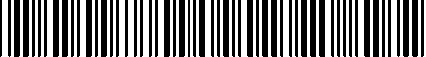 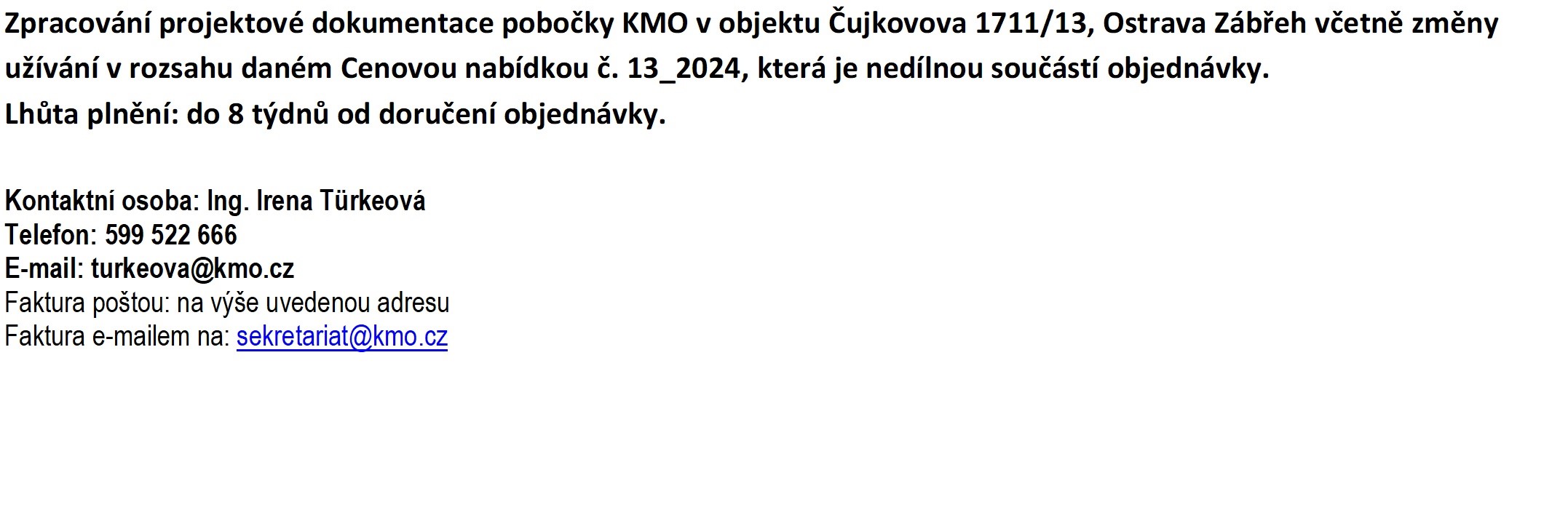 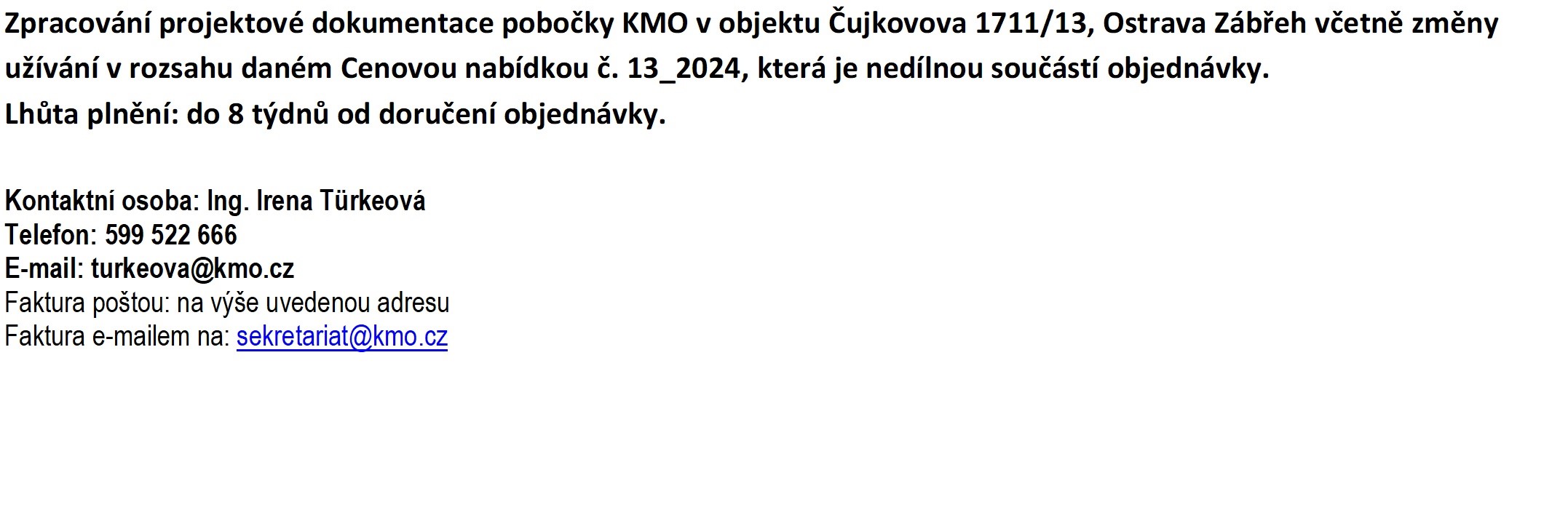 Datum splatnosti faktury je stanoveno nejdříve na patnáctý den od data doručení včetně (datum zaevidování). Datem splatnosti faktury se rozumí den odepsání příslušné částky z bankovního účtu.Pro akceptaci objednávky zašlete písemný souhlas na emailovou adresu kontaktní osoby do 5 dnů ode dne doručení objednávky. V opačném případě objednávka zaniká.Vezměte prosím na vědomí, že smluvní vztah vzniklý akceptací této objednávky je povinně uveřejňovanou smlouvou dle zákona č. 340/2015 Sb. o zvláštních podmínkách účinnosti některých smluv, uveřejňování těchto smluv a o registru smluv.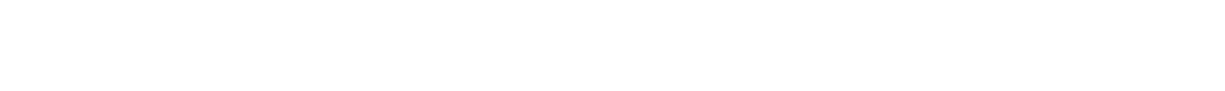 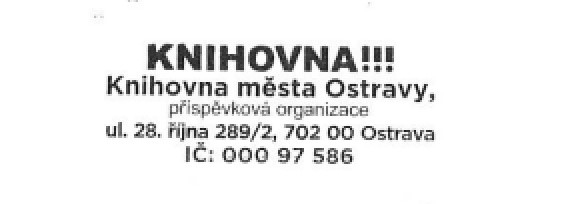 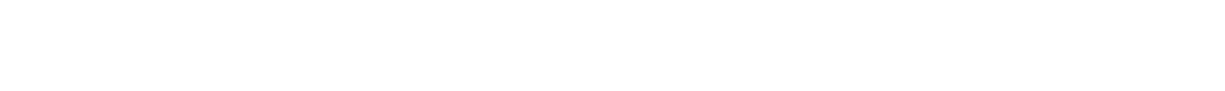 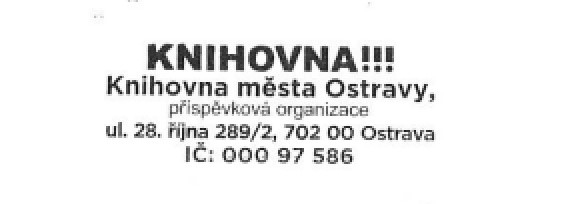 Softbit © Rychnov nad Kněžnou	Strana: 1	SQL Ekonom verze 24.2.0.0 Objednavatel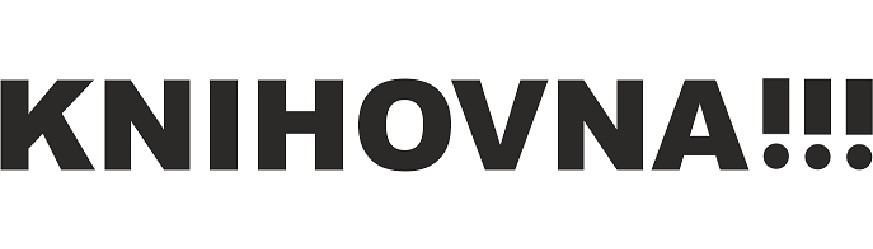 ObjednavatelObjednávka - návrh kupníObjednávka - návrh kupní0 / 24130ObjednavatelObjednavatelsmlouvyDodavatelsmlouvyDodavatelKnihovna města Ostravy,Knihovna města Ostravy,wamp in, s.r.o.wamp in, s.r.o.příspěvková organizace28. října  289/2702 00 OstravaSlavníkovců 449/15a709 00 Ostrava Mariánské HoryIČ	00097586IČ	25358928DIČ	CZ25358928Datum vystaveníDodací lhůtaDodací podmínky29.05.202415.7.2024Stanice určeníMísto určeníCelkový součet objednávky včetně DPH90 750,00KčByla provedena předběžná řídící kontrola u výdajů před vznikem závazku dle zákona č.320/2001 Sb. o finanční kontrole a dle par. 14 Vyhlášky č. 416/2004 Sb.Příkazce operace:Správce rozpočtu:Datum :	29.05.2024 7:34:26	.....................................................	Datum :	29.05.2024 9:51:31	...............................................................